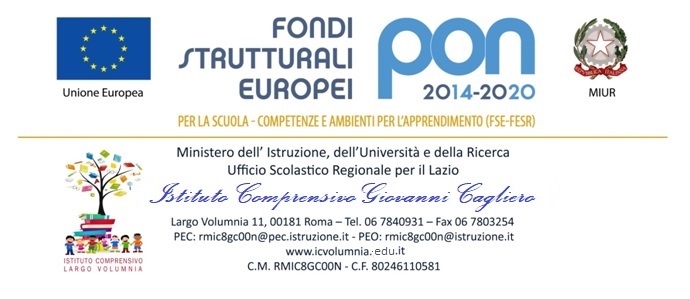 A tutto il PersonaleAlle famiglie tramite il registro elettronicoAi referenti di plessoAlla DussmannSul sito istituzionaleOGGETTO: Comparto Istruzione e Ricerca – Sezione Scuola. Azione di sciopero prevista per l’11 ottobre 2021.Nuovi adempimenti previsti dall’Accordo sulle norme di garanzia dei servizi pubblici essenziali del 2 dicembre 2020 (Gazzetta Ufficiale n. 8 del 12 gennaio 2021) con particolare riferimento agli artt. 3 e 10Si comunica “ la Presidenza del Consiglio dei Ministri – Dipartimento Funzione Pubblica ha comunicato con nota DFP-64000-P-28-09-2021, ha comunicato allo scrivente Ufficio che le Associazioni sindacali ADLCOBAS, Confederazione COBAS, COBAS Scuola Sardegna, CUB,SGB, SICOBAS, SIAL COBAS,SLAI COBAS S,C,USB,USI CIT,CIB UNICOBAS,CLAP e FUORI MERCATO, USI Confederazione sindacale fondata nel 1912, nonché le Associazioni Sindacali FLMU,ALL COBAS,SOLCOBAS e SOA hanno proclamato lo sciopero generale nazionale dei settori privati e pubblici sul tutto il territorio nazionale per l’intera giornata dell’11 ottobre 2021 con adesione dell’Associazione Sindacale  Unicobas Scuola e Università CUB SUR, ORSA USI EDUCAZIONE, USB VVF, USB PI, SIDL e USI LEL                      Le predette Associazioni hanno comunicato l’esonero dallo sciopero dei settori nei Comuni interessati dalle consultazioni elettorali Regione Autonome Trentino Alto Adige, Sardegna e Sicilia”Poiché l’azione di sciopero in questione interessa il servizio pubblico essenziale “istruzione”, ai sensi  dell’art. 1 delle L. 12 giugno 1990, n. 146 e successive modifiche ed integrazioni       e delle norme pattizie richiamate all’art. 2 della legge medesima, il diritto di sciopero va esercitato in osservanza delle regole e delle procedure fissate dalla citata normativa.I docenti sono invitati a scrivere il presente avviso anche sul registro elettronico nella sezione preposta alle comunicazioni alle famiglie  AVVISO AL PERSONALE Ai sensi dell’art. 3, comma 4 dell’accordo ARAN sulle norme di garanzia dei  servizi  pubblici essenziali che riporta: “ In occasione di ogni sciopero, i dirigenti scolastici  invitano  in forma scritta, anche via e-mail, il personale a comunicare in forma scritta, anche via e-mail, entro il quarto giorno dalla comunicazione della proclamazione dello sciopero, la propria intenzione diaderire allo sciopero o di non aderirvi o di  non  aver  ancora  maturato  alcuna  decisione  al  riguardo. La dichiarazione di adesione fa fede ai fini della trattenuta sulla busta paga ed è irrevocabile, fermo restando quanto previsto al comma 6. A tal fine i dirigenti scolastici riportano nella motivazione della comunicazione il testo integrale del presente comma”Pertanto si invita il personale Docente ed ATA  a rendere  entro il 10/10/21 la comunicazione di cui all’art. 3 comma 4 dell’accordo ARAN tramite e-mail all’indirizzo istituzionale utilizzando il modulo allegato debitamente compilato.AVVISO AI GENITORISi invitano pertanto i genitori, la mattina dello sciopero, a non lasciare i propri figli all’ingresso, senza essersi prima accertati dell’apertura del plesso, del regolare svolgimento delle lezioni e del servizio mensa o, in alternativa, delle misure adottate per la riorganizzazione del sevizio stesso.L’ingresso ai minori sarà consentito solo se potranno essere assicurati la vigilanza e la presenza in servizio dei docenti e del personale ATA.LA CAMPANELLA D’INGRESSO PER TUTTI GLI ALUNNI DELLA SCUOLA (INFANZIA - PRIMARIA E SECONDARIA) SUONERA’ DIECI MINUTI DOPO L’ORARIO DI INGRESSO DELLA PROPRIA CLASSE - PER CONSENTIRE AGLI UFFICI LA  VERIFICA  DI  EFFETTIVA PRESENZA DEL PERSONALE NON SCIOPERANTEIl Dirigente Scolastico        Dott.ssa Maria Rosaria Merolla                        (firma autografa sostituita a mezzo stampa,ai sensi dell'art3, c.2, del D.lgs n.39 del 1993) 